МБОУ «СОШ №45 С УГЛУБЛЕННЫМ ИЗУЧЕНИЕМ ОТДЕЛЬНЫХ ПРЕДМЕТОВ»Отчет тимуровского отряда  «Территория добра»  В БЛАГОТОВРИТЕЛЬНОЙ АКЦИИ  «Дети детям».1.Наш отряд принимал участие в акции «От всей души».  Мы собирали вещи и отправили для малоимущих в МЦ «Нур».  В акции принимали участие  ребята начальной школы и тимуровский отряд в количестве 27 человек (фото прилагается).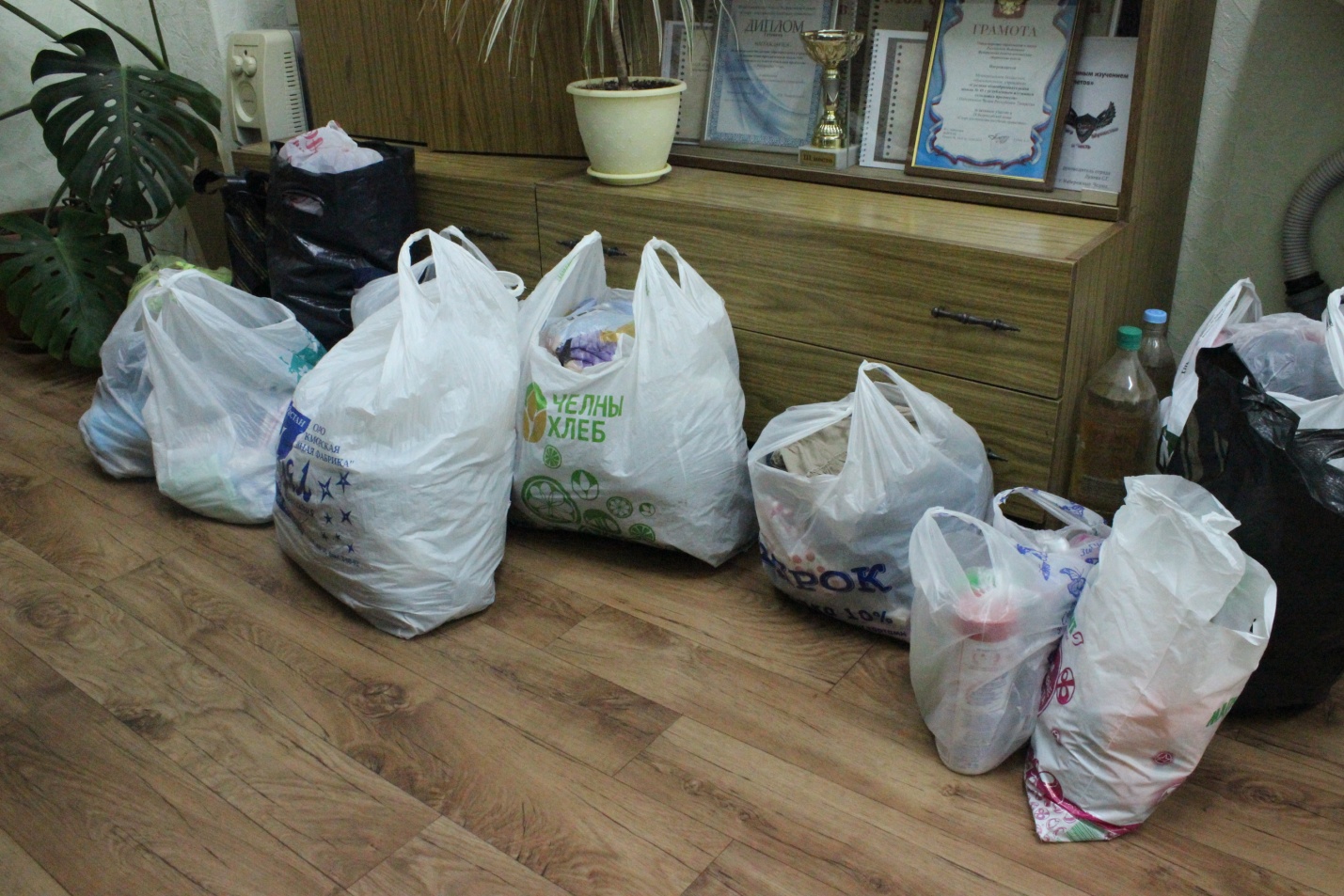 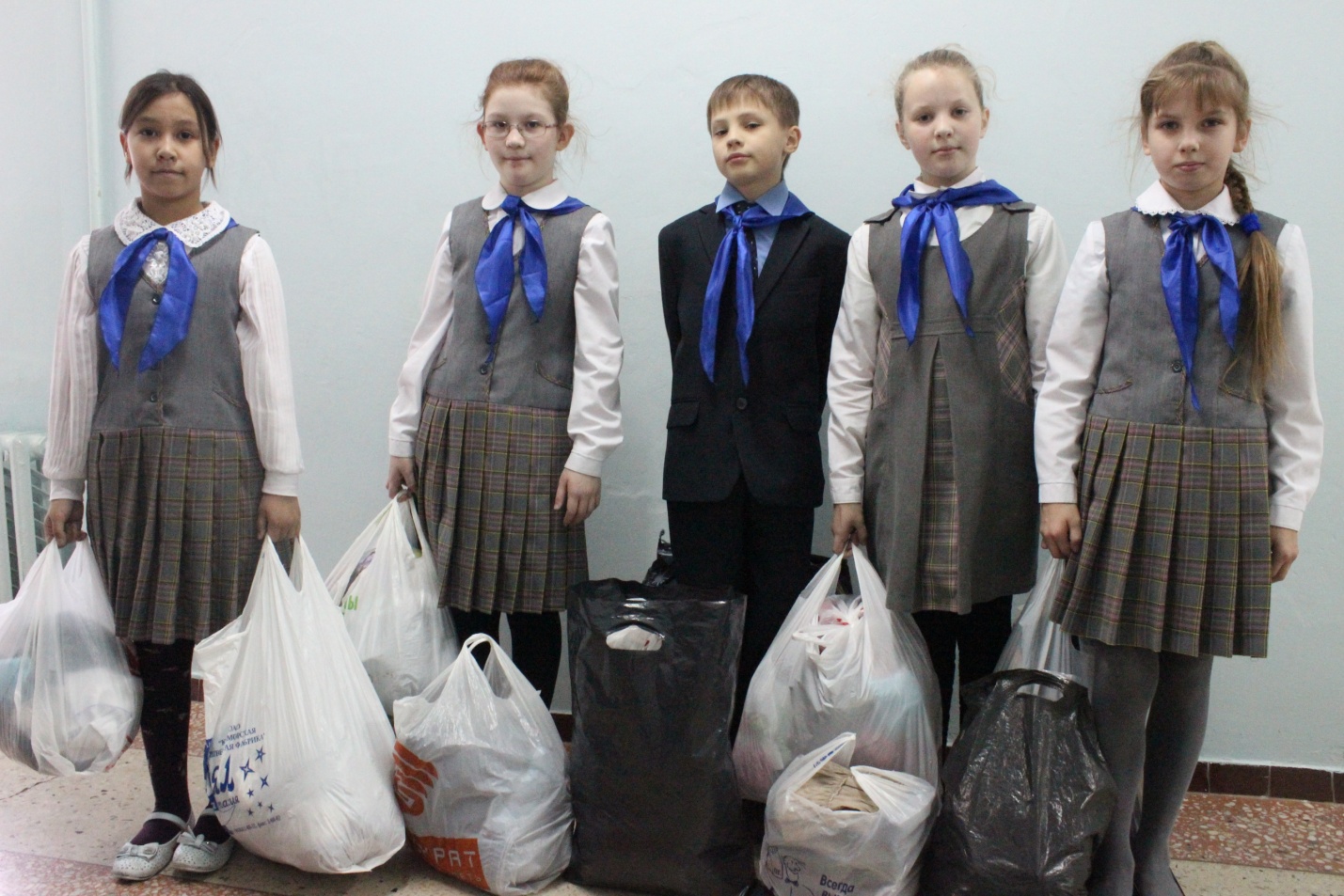 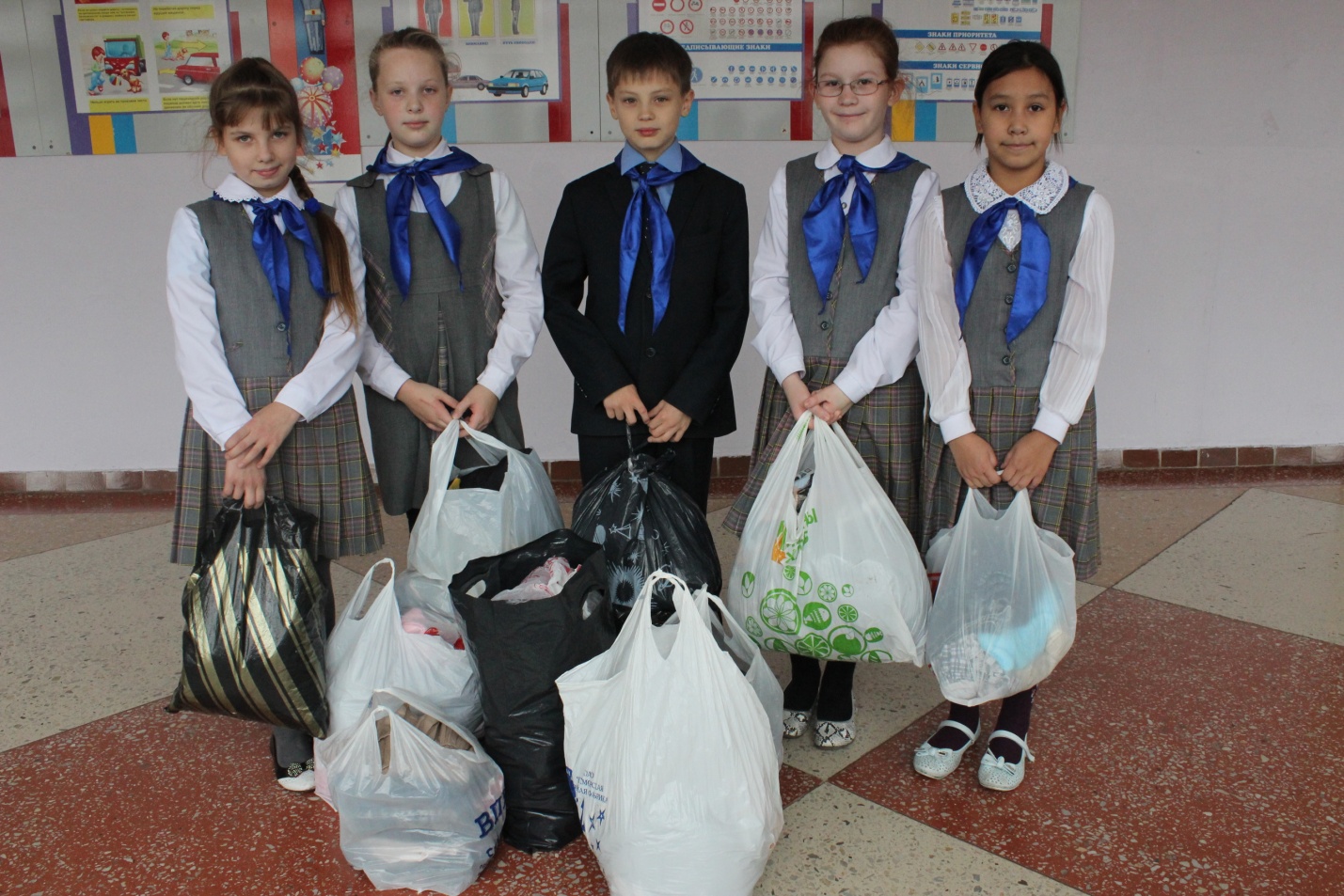 2. Наш отряд принимал участие в благотворительной акции  «Дети детям» в рамках реализации социального проекта «Счастливое детство» детской и молодежной акции общественной организации «Инициаторы твоего детства». Цель акции – оказание адресной помощи Владиславу Терентьеву (1 год) , с диагнозом – цитомегаловирусная инфекция тяжелой тяжести. Наш отряд организовал сбор денежный средств с работников образовательного учреждения и эти средства были отправлены в МЦ «Орион» в размере 4 100 рублей.3. Наш отряд в акции «Дети детям» организовал сбор канцтоваров (цветные карандаши, блокноты, цветной картон, цветная бумага, ручки шариковые, простые карандаши, мыло для лица, линейки, альбомы для рисования, тетради в клетку и линейку) детям начальной школы  с ОВЗ, которые посещают учебное заведение  СОШ №45:1. Шумаков Дмитрий Александрович, проживающий по адресу – 40/09-173, учащийся 3Д класса, 2. Газизов Дамир Юрьевич  ученик 3 А класс (41/16-34), 3.Майков Владислав Вячеславович, 4 Д класс (41/03-141) фото прилагается. Эти  дети получили пакеты с канцтоварами (фото прилагается). В акции участвовали учащиеся 4 «Б»  класса в количестве 27 человек.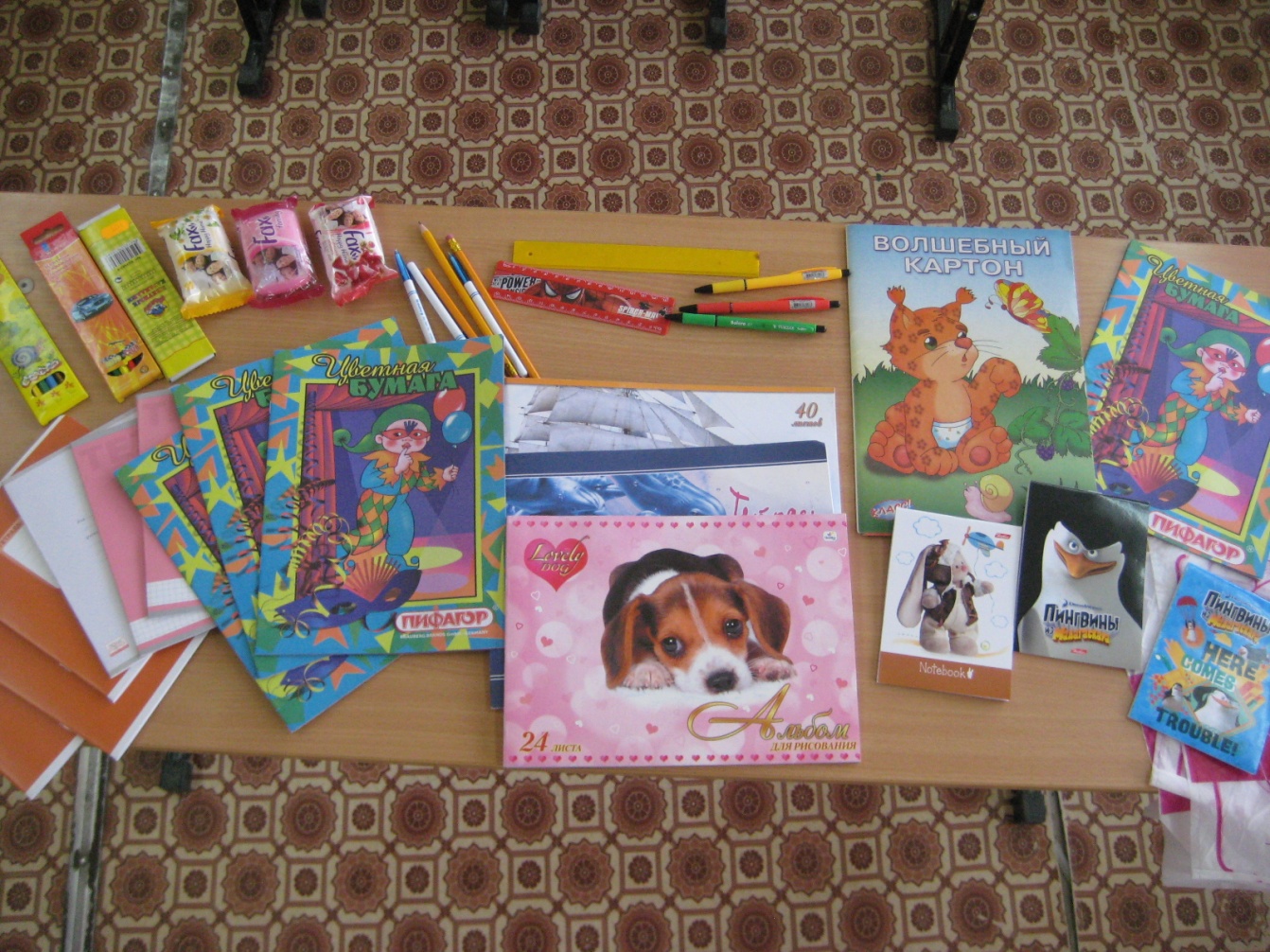 4. Информация о проведенных акциях размещена на сайте образовательного учреждения.